SOCIAL STUDIES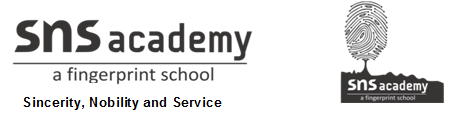 GRADE: V                                                                                 DATE: 9.9.2010. Environment PollutionI. Answer the following1. How have humans emerged as the greatest threat to the environment?Humans have carried out various activities to suit their needs. These have caused changes in the environment. In doing so, the humans have become the greatest threat to the environment.2 .What cause  air pollution? How is air pollution harmful?Air pollution is caused by both human-made and natural factors.Some human-made factors are smoke from factories, vehicles, burning of fuels and firecrackers.Sandstorms, Volcanic eruptions, forest fires and pollen from plants and flowers are some natural causes of air pollution.Polluted air is harmful and can affect our health.Breathing polluted air can cause diseases.Air pollution is also harmful for plants.Plants do not get enough nutrients because of air pollution.This slows down their growth, they become weak and eventually they die.3.What is water pollution? How do water bodies get polluted?When harmful substances are released into water bodies they cause water pollution.Water bodies get polluted whenChemical wastes from factories are dumped in them.Household wastes and untreated sewage are dumped in them.People bathe and wash clothes in rivers and lakes.